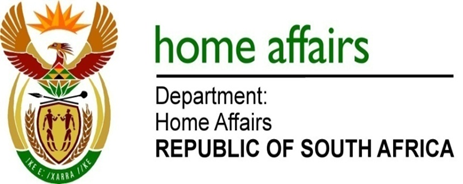 NATIONAL ASSEMBLYQUESTION FOR WRITTEN REPLYQUESTION NO. 897DATE OF PUBLICATION: FRIDAY, 23 MARCH 2018 INTERNAL QUESTION PAPER 9 OF 2018897.	Mrs A M Dreyer (DA) to ask the Minister of Home Affairs:What steps is he taking to ensure that future elections of municipalities will not result in excess seats being awarded to parties?														NW976EREPLY:The question was referred to the Electoral Commission which responded as follows: The Allocation of seats in a local council is dealt with in the Municipal Structures Act, Act 117 of 1998. The existing legislation in fact deals with excessive seats. The legislation however does not provide a formula for the recalculation of the remaining seats. This omission is being dealt in the proposed amendments in the Local Government Municipal Structures Amendment Bill, 2016 which is currently before Parliament. 